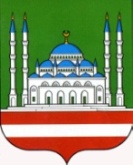 ДЕПАРТАМЕНТ КУЛЬТУРЫ МЭРИИ ГОРОДА ГРОЗНОГО   МУНИЦИПАЛЬНОЕ БЮДЖЕТНОЕ        УЧРЕЖДЕНИЕ «КУЛЬТУРНО-                          РАЗВЛЕКАТЕЛЬНЫЙ ЦЕНТР»                        г. ГРОЗНОГО      А.А. Кадырова пр., 39, г. Грозный, Чеченская Республика, 364021Тел.: (8712) 22-63-04http://kr+c-grozny.ru, e-mail: KRZ-777@mail.ruОКПО 66587389, ОГРН 1102031004415ИНН/КПП 2014004023/201401001   ______________№_______________   На №_________ от_______________СОЬЛЖА Г1АЛИН МЭРИНКУЛЬТУРИН ДЕПАРТАМЕНТСИНКЪЕРАМАН КУЛЬТУРНИЦЕНТР» СОЬЛЖА -Г1АЛИНМУНИЦИПАЛЬНИ БЮДЖЕТАН УЧРЕЖДЕНИСольжа-Г1ала, А.А.  Кадыровн ц1арах пр.,39,Нохчийн Республика, 364021Тел.: (8712) 22-63-04 http://krc-grozny.ru, e-mail: KRZ-777@mail.ruОКПО 66587389, ОГРН 1102031004415ИНН/КПП 2014002562/201401001                                                                                 Начальнику Департамента                                                                                 Культуры Мэрии г. Грозногоdepkult@gmail.com Амаевой М. С-М.Отчет             о работе МБУ «Культурно-развлекательный центр» г. Грозногоза февраль 2019 г.Мероприятия по духовно-нравственному воспитанию и развитию подрастающего поколения14 февраля в 15-00 в зрительном зале МБУ ДК «Оргтехника» состоялся тематический вечер памяти, посвященный 30-ой годовщине вывода советских войск из Афганистана «Их подвиг не забудем никогда». В качестве почетных гостей мероприятие посетили первый заместитель мэра столицы И.Н. Хаджимурадов, председатель правления союза ветеранов Афганистана, локальных войн и военных конфликтов – А. К. Уздорбиев, и председатель по г. Грозный Чеченского Республиканского союза ветеранов Афганистана, локальных войн и военных конфликтов – Х.Ю. Нанаев.  После приветствия всех присутствующих ведущие передали слово гостям, которые, в свою очередь, подчеркнули значимость мероприятия и место этой даты в истории страны. Далее состоялась концертная программа, в которой приняли участие музыканты Детско-юношеского оркестра народных инструментов «Халкъан мукъамаш», а также солисты Ансамбля песни «Столица». Работники КРЦ приняли участие в данном мероприятии. Участники- 10, зрители-150.По духовно-нравственному воспитанию и развитию подрастающего поколения проведено мероприятий - 1, в них приняло участие –150человек, задействовано работников – 10чел.Мероприятия по гражданско-патриотическому воспитанию подрастающего поколения В рамках исполнения плана работы Координационного совета по патриотическому воспитанию 1 февраля в 11-00 среди учащихся кружка рисования МБУ «Культурно-развлекательного центра» состоялся конкурс рисунков, посвященный Дню воинской славы: «Я помню! Я горжусь!». Через образы и впечатления ребята постигают историю России, с интересом узнают о героических страницах истории своего народа, о его героях. Рисуют так, как они видят Войну и Мир. Знакомятся с изобразительным творчеством сверстников через разные конкурсы. Таким образом формируется патриотизм и почтительное отношение к ветеранам ВОВ и воинской славе, бережливое отношение ко всему живому на Земле. Участники- 3, зрители-25. 22 февраля в 15-00 работники МБУ «Культурно-развлекательного центра» приняли участие в праздничном мероприятии, посвященном Дню защитника Отечества. Мероприятие началось с приветственной речи первого заместителя мэра г. Грозного Исы Хаджимурадова, который поздравил всех с этим праздником. После завершения официальной части Департаментом культуры Мэрии г. Грозного была представлена концертная программа, в которой приняли участие артисты Ансамбля песни «Столица», Ансамбля «Заманхо» и Детского оркестра народных инструментов «Халкъан мукъамаш». Участники- 8, зрители-150.По гражданско-патриотическому воспитанию подрастающего поколения проведено мероприятий - 2, в них приняло участие –11человек, задействовано работников -175 чел.Мероприятия по формированию здорового образа жизни13 февраля в 12-00 в рамках формирования здорового образа жизни с учащимися историко-краеведческого кружка МБУ «Культурно-развлекательного центра» проведена беседа «Я здоровье берегу-сам себе я помогу». В начале мероприятия с детьми была проведена беседа о необходимости самостоятельно заботиться и следить за своим здоровьем. Дети назвали полезные и вредные продукты, поговорили о культуре питания и необходимости активной и спортивной жизни. Участники- 2, зрители-20.14 февраля в 12-00 в рамках формирования здорового образа жизни работники МБУ «Культурно-развлекательный центр» г. Грозного провели плановую акцию по раздаче буклетов. Буклеты с наглядной агитацией о важности ведения здорового образа жизни были розданы в общеобразовательных школах. Отметим, что подобные акции проводятся с целью воспитания здорового и разумного поколения, которое с ранних лет будет знать о путях, которые стоит обходить и правилах, которых стоит придерживаться.  Участники- 8, зрители-50.19 февраля в 12-00 в Гимназии №3 для учащихся кружка рисования МБУ «Культурно-развлекательного центра» проведен классный час «Если хочешь быть здоров». Участники- 1, зрители-20.По формированию здорового образа жизни проведено мероприятий - 3, в них приняло участие –90человек, задействовано работников –11чел. Мероприятия по профилактике правонарушений21 февраля в 15-00 в МБУ «Культурно-развлекательный центр» состоялась встреча учащихся театрального кружка с работником правоохранительных органов.   Участники- 1, зрители-20.По профилактике правонарушений проведено мероприятий - 1, в них приняло участие –20 человек, задействовано работников -1 чел.Мероприятия по профилактике наркомании и незаконного оборота наркотиков7 февраля в 11-00 в Гимназии №3 для учащихся краеведческого кружка МБУ «Культурно-развлекательного центра» проведен классный час: «Ответственность за распространение наркотиков». На классном часе руководитель кружка Гуданатова Айна рассказала учащимся о мерах наказания за наркотики и ответственности за распространение их, а также об ответственности, которую несут несовершеннолетние подростки, которые употребляют или распространяют наркотики. Также учащимся был представлен видеоролик, в котором были показаны последствия употребления наркотиков. Этот классный час никого не оставил равнодушным. Участники- 2, зрители-20.12 февраля в 12-00 в рамках профилактики наркомании работники МБУ «Культурно-развлекательный центр» г. Грозного провели акцию по раздаче буклетов. Буклеты с наглядной агитацией о вреде и последствиях наркомании были розданы в общеобразовательных школах. Участники- 8, зрители-50.По профилактике наркомании и незаконного оборота наркотиков проведено мероприятий -2, в них приняло участие – 70человек, задействовано работников –10чел. Профилактика экстремизма и терроризма.13 февраля в 14-00 в СОШ №36 с учащимися вокального кружка МБУ «Культурно-развлекательного центра» проведена беседа «Терроризм: сущность и способы противодействия». Цель данного мероприятия - формирование у учащихся представления о терроризме как историческом и политическом явлении, дать представление о терроризме и экстремизме как о глобальной проблеме. Участники- 1, зрители-16.По профилактике экстремизма и терроризма проведено мероприятий - 1, в них приняло участие – 16человек, задействовано работников –1 чел. Профилактика дорожно-транспортных происшествий13 февраля в 12-00 работники МБУ «Культурно-развлекательный центр» г. Грозного провели плановую акцию по раздаче буклетов по профилактике дорожно-транспортных происшествий. Буклеты с наглядной агитацией соблюдения правил дорожного движения были розданы на улицах г. Грозный. Участники- 8, зрители-50.По профилактике дорожно-транспортных происшествий проведено мероприятий - 1, в них приняло участие – 50человек, задействовано работников –8 чел. Мероприятия по пропаганде защиты окружающей среды13 февраля в 14-00 в Гимназии №3 среди учащихся кружка рисования МБУ «Культурно-развлекательного центра» состоялся конкурс «Безопасное колесо». Конкурс проведен с целью профилактики дорожно-транспортного травматизма среди несовершеннолетних, воспитания законопослушных участников дорожного движения, формирования здорового образа жизни и культуры безопасности жизнедеятельности обучающихся. Участники- 8, зрители-50.По пропаганде защиты окружающей среды проведено мероприятий - 1, в них приняло участие – 50человек, задействовано работников –8 чел.  Внеплановые 8 февраля в 15-00 МБУ «Культурно-развлекательный центр» г. Грозного совместно с ГБОУ Гимназия N12 провели совместное мероприятие во исполнение распоряжения Мэрии г. Грозного «О проведении мероприятий по первоначальной постановке на воинский учёт граждан 2002 г.р., а также граждан старших возрастов, не состоящих, но обязанных состоять на воинском учёте, в период с 1 января по 31 марта 2019г.».У стола президиума заняли места директор МБУ «КРЦ» - М.М. Хусаинов, директор ГБОУ Гимназия 12 - М.У. Абдусаламов, председатель педагогов-преподавателей по духовно-нравственному воспитанию по Октябрьскому р-ну - С.М. Межиев, заместитель префекта Октябрьского р-на - М.А. Бисиев и др.  Перед началом мероприятия перед собравшимися выступила учащаяся клубного формирования МБУ «КРЦ» «Актёрское мастерство» Басаева Мата со стихотворением «Афган». Участники- 4, зрители-40.9 февраля в 12-00 на площади А, Ш Кадырова состоялось мероприятие в формате флешмоб в рамках информационно-разъяснительной компании по подготовке отключения вещания аналогового телевидения в РФ. Участники- 5, зрители-100.16 февраля в 13-00 работники МБУ «Культурно-развлекательного центра» приняли участие в организации очередного праздника в нашей республике. На это раз в Спортивном комплексе «Олимпийск» состоялся чемпионат и первенство ЧР по смешанному единоборству ММА. Предшествовала яркому и напряженному состязанию концертная программа в исполнении артистов Ансамбля песни и танца Заманхо и ансамбля песни «Столица». Участники- 10, зрители-100.19 февраля в 13-00 работники МБУ «Культурно-развлекательного центра» приняли участие в организации и проведении ещё одного исторически важного события для города - увековечении памяти героев, воинов - интернационалистов, которые героически погибли исполняя свой служебный долг. На территории школы 39 г. Грозного в торжественной обстановке открыли мемориальные плиты с именами героев, которые в своё время учились в этой школе. В качестве почетных гостей на мероприятие прибыли и первый заместитель мэра г. Грозного И.Н. Хаджимурадов, заместитель мэра г. Грозного - Х.Н. Хажмурадов, председатель правления союза ветеранов Афганистана, ЛВ и ВК - А.К. Уздорбиев и председатель по г. Грозный Чеченского Республиканского союза ветеранов Афганистана, ЛВ и ВК - Х. Ю. Нанаев и др. Для гостей мероприятия с небольшими представлениями выступили учащиеся среднеобразовательной школы 39 г. Грозного. Участники- 4, зрители-100.20 февраля в 13-00 работники МБУ «Культурно-развлекательного центра» приняли участие в организации и проведении торжественного открытия мемориальной плиты в память о герое. На территории Гимназии №2 г. Грозного увековечили память о бывшем ученике данной Гимназии-Кавалера ордена Мужества (посмертно)Зелимхана Султановича Абухажиева, занимавшего должность начальника уголовного розыска ОВД Заводского района. В мероприятии так же приняли участие первый заместитель мэра г. Грозного И.Н.Хаджимурадов и др. После приветственного слова гости приступили к торжественной церемонии открытия памятной плиты. Участники- 4, зрители-100.22 февраля в 14-00 с учащимися историко-краеведческого кружка МБУ «Культурно-развлекательного центра» состоялся познавательный час приуроченный ко Дню защитника Отечества «О доблестях, о подвигах, о славе». Цель: патриотическое воспитание учащихся. Участники- 2, зрители-16.25 февраля в 15-00 работники МБУ «Культурно-развлекательного центра» приняли участие в подготовке и проведении мероприятия по воспитательной и информационной работе с учащимися, подлежащими первоначальной постановке на воинский учет, в рамках исполнения распоряжения мэра г. Грозного Ибрагима Закриева. В состав президиума вошли заместитель мэра г. Грозного Хаважи Хажмурадов, заместитель начальника Департамента культуры Мэрии г. Грозного Хусейн Умаров, директор Департамента административных органов Мэрии г. Грозного Хасимиков Алауди, представители Военного комиссариата ЧР, а также правления союза ветеранов Афганистана ЛВ и ВК. Гости рассказали присутствующим о значимости воинского долга Родине и вспомнили героические страницы истории чеченского народа. Завершая встречу для всех гостей и участников мероприятия артистами Департамента культуры Мэрии г. Грозного была представлена концертная программа. Участники- 10, зрители-150.28 февраля в 13-00 в СОШ№2 работники МБУ «Культурно-развлекательного центра» приняли участие в открытии мемориальной плиты в память о герое. Участники- 2, зрители-50.Внеплановые мероприятия -8, в них приняло участие – 656человек, задействовано работников – 41чел.Клубные формированияНа базе МБУ «Культурно-развлекательного центра» г. Грозного функционируют шесть клубных формирований. В них занимаются 96 детей.1.	Кружок рисования «Юный художник»2.	Вокальный кружок «Блеск»3.       Хореографический кружок «Тешам»4.       Театральный кружок «Актерское мастерство»5.       Историко-краеведческий кружок «Юный краевед»6.       Кружок «КВН»МБУ «Культурно-развлекательный центр» г. Грозного за отчетный период провел мероприятий-20, в них приняло участие –1277человек, задействовано – работников-101, из них дети-20Директор	                                                                                     М.М.ХусаиновДадаева Марха Супаевна8 (928) 783-14-09krz-777@mail. ruНаименованиеКоличество мероприятийКоличество участниковКоличество зрителейДуховно - нравственное воспитание110150Патриотическое воспитание211175Профилактика здорового образа жизни31190Профилактика наркомании21070Профилактика правонарушений1120Профилактика терроризма и экстремизма1116Профилактика дорожно-транспортных происшествий1850По пропаганде защиты окружающей среды1850Внеплановые 841656Итого:201011277Конкурсы Участие в республиканских конкурсах000Участие в международных конкурсах000